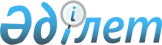 Қазақстан Республикасы Спорт және дене шынықтыру істері агенттігі көрсететін мемлекеттік қызметтер регламенттерін бекіту туралы
					
			Күшін жойған
			
			
		
					Қазақстан Республикасы Спорт және дене шынықтыру істері агенттігі төрағасының 2012 жылғы 27 қыркүйектегі № 285 Бұйрығы. Қазақстан Республикасының Әділет министрлігінде 2012 жылғы 12 қазанда № 7999 тіркелді. Күші жойылды - Қазақстан Республикасы Спорт және дене шынықтыру істері агенттігі төрағасының 2014 жылғы 4 наурыздағы № 72 бұйрығымен

      Ескерту. Күші жойылды - ҚР Спорт және дене шынықтыру істері агенттігі төрағасының 04.03.2014 № 72 бұйрығымен (алғаш ресми жарияланған күнінен бастап күнтізбелік он күн өткен соң қолданысқа енгізіледі).      «Әкімшілік рәсімдер туралы» Қазақстан Республикасы Заңының 9-1-бабының 4-тармағына сәйкес БҰЙЫРАМЫН:



      1. Мыналар:



      1) «Спорт ғимараттарына санаттар беру» мемлекеттік қызмет регламенті осы бұйрыққа 1-қосымшаға сәйкес;



      2) «Еңбек сіңірген спортшылар мен жаттықтырушыларға өмір бойы ай сайынғы материалдық қамсыздандыруды төлеу» мемлекеттік қызмет регламенті осы бұйрыққа 2-қосымшаға сәйкес;



      3) «Қазақстан Республикасының еңбек сiңiрген жаттықтырушысы» құрметтi атағы, «Қазақстан Республикасының еңбек сiңiрген спорт шеберi» құрметтi атағы, Қазақстан Республикасының халықаралық дәрежедегi спорт шеберi, Қазақстан Республикасының спорт шеберi, біліктiлiгi жоғары және орта деңгейдегi жоғары санатты жаттықтырушы, біліктiлiгi жоғары деңгейдегi жоғары санатты нұсқаушы-спортшы, біліктiлiгi жоғары және орта деңгейдегi жоғары санатты әдiскер, жоғары санатты ұлттық спорт төрешiсi, ұлттық спорт төрешiсi спорттық атақтары мен санаттарын беру» мемлекеттік қызмет регламенті осы бұйрыққа 3-қосымшаға сәйкес бекітілсін.



      2. Стратегиялық даму департаменті (Д. Қамзебаева):



      1) белгіленген тәртіппен Қазақстан Республикасы Әділет министрлігіне осы бұйрықты мемлекеттік тіркеуге ұсынуды;



      2) осы бұйрықты Қазақстан Республикасы Әділет министрлігінде мемлекеттік тіркеуден өткеннен кейін бұқаралық ақпарат құралдарында ресми жариялауды қамтамасыз етсін.



      3. Баспасөз хатшысы (Г.Б. Жәлелитдинова) осы бұйрықты Қазақстан Республикасы Спорт және дене шынықтыру істері агенттігінің ресми интернет-ресурсында жариялауды қамтамасыз етсін.



      4. Осы бұйрықтың орындалуын бақылау жауапты хатшы Ә.Х. Пірметовке жүктелсін.



      5. Осы бұйрық алғаш ресми жарияланған күнінен бастап күнтізбелік он күн өткен соң қолданысқа енгізіледі.      Қазақстан Республикасы

      Спорт және дене шынықтыру

      істері агенттігі төрағасы                        Т. Ермегияев

Қазақстан Республикасы     

Спорт және дене шынықтыру   

істері агенттігі төрағасының

2012 жылғы 27 қыркүйектегі 

№ 285 бұйрығына       

1-қосымша           

«Спорт ғимараттарына санаттар беру»

мемлекеттік қызмет регламенті 

1. Жалпы ережелер

      1. Осы «Спорт ғимараттарына санаттар беру» мемлекеттік қызмет регламенті (бұдан әрі – регламент) Қазақстан Республикасының «Әкімшілік рәсімдер туралы» 2000 жылғы 27 қарашадағы Заңының 9-1-бабының 4-тармақшасына, Қазақстан Республикасының «Дене шынықтыру және спорт туралы» 1999 жылғы 2 желтоқсандағы Заңының 23-бабының 17-тармақшасына, Қазақстан Республикасының «Ақпараттандыру туралы» 2007 жылғы 11 қаңтардағы Заңының 6-бабының 2), 3) тармақшаларына, 29-бабына, «Қазақстан Республикасы Спорт және дене шынықтыру істері агенттігі, дене шынықтыру және спорт саласындағы жергілікті атқарушы органдар көрсететін мемлекеттік қызмет стандарттарын бекіту туралы» (бұдан әрі – Стандарт) Қазақстан Республикасы Үкіметінің 2012 жылғы 27 шілдедегі № 981 қаулысына сәйкес әзірленген.



      2. Регламентте мынадай ұғымдар қолданылады:



      1) тұтынушы – Қазақстан Республикасының жеке немесе заңды тұлғасы;



      2) спорт ғимараттары - азаматтардың дене жаттығуларымен, спортпен шұғылдануына және спорттық думанды іс-шаралар өткізуге арналған объектілер;



      3) Қазақстан Республикасының халыққа қызмет көрсету орталықтарының ақпараттық жүйесі – Қазақстан Республикасының халыққа қызмет көрсету орталықтары арқылы, сонымен қатар тиісті министрліктер және ведомстволардың халыққа (жеке және заңды тұлғаларға) қызмет көрсету үдерісін автоматтандыруға арналған ақпараттық жүйе (бұдан әрі – ХҚО АЖ).



      3. Мемлекеттік қызметті Қазақстан Республикасы Спорт және дене шынықтыру істері агенттігі (бұдан әрі – уәкілетті орган) Стандартқа 2-қосымшаға сәйкес халыққа қызмет көрсету орталықтары (бұдан әрі – Орталық) арқылы көрсетеді.



      4. Ұсынылатын мемлекеттік қызмет нысаны: автоматтандырылмаған. 



      5. Көрсетілетін мемлекеттік қызмет нәтижесі стандарттың 4-қосымшасына сәйкес Паспорттың үлгі нысанында көрсетілген қағаз тасығышта спорт ғимараттарына санаттар беру, не болмаса мемлекеттік қызмет көрсетуден бас тарту туралы дәлелді жауап болып табылады. 

2. Мемлекеттік қызмет көрсету тәртібіне қойылатын талаптар

      6. Тұтынушы мемлекеттік қызметті алу үшін Стандарттың 11-тармағында белгіленген құжаттарды ұсынады.



      7. Мемлекеттік қызмет туралы ақпарат уәкілетті органның www.sport.gov.kz мекенжайындағы интернет-ресурсында орналасқан.



      8. Қызмет Стандарттың 7-тармағында белгіленген мерзімде көрсетіледі.



      Уәкілетті органның уәкілетті лауазымды тұлғаларының іс-әрекетіне (әрекетсіздігіне) шағымдану тәртібін түсіндіруді және өтінішті дайындауға жәрдем көрсетуді уәкілетті органның заң басқармасы мына мекенжай бойынша жүзеге асырады: 010000, Астана қ., Абай даңғылы, 33, 1506 каб., тел. 8 (7172) 753465, 753481.



      9. Мемлекеттік қызмет тегін көрсетіледі.



      10. Осы мемлекеттік қызметті көрсетуден бас тартуға және тоқтатуға мыналар негіздеме болып табылады:



      1) стандарттың 11-тармағында көзделген құжаттардың толық тізбесі ұсынылмаса;



      2) ұсынылған құжаттардың жалғандығы анықталса.



      11. Мемлекеттік қызметті алу үшін тұтынушыдан өтініш алған сәттен бастап мемлекеттік қызмет нәтижесін берген сәтке дейінгі мемлекеттік қызмет көрсету кезеңдері:



      1) тұтынушы Орталыққа өтініш береді;



      2) Орталық инспекторы өтінішті тіркейді, Орталықтың жинақтау бөлімінің инспекторы құжаттарды уәкілетті органға береді;



      3) уәкілетті органның кеңсесінің қызметкері ХҚО АЖ-да тіркейді және алынған құжаттарды тіркейді, басшыға қарауға жібереді;



      4) уәкілетті органның басшысы қарағаннан кейін, жауапты орындаушыға жібереді;



      5) жауапты орындаушы Орталықтан немесе тұтынушыдан келіп түскен өтінішті қарайды, дәлелді бас тартуды дайындайды немесе хабарлама ресімдейді, кейіннен уәкілетті органның басшысына қол қоюға жолдайды;



      6) уәкілетті органның басшысы хабарламаға немесе дәлелді бас тартуға қол қояды және уәкілетті органның кеңсесіне жібереді;



      7) уәкілетті органның кеңсесінің қызметкері мемлекеттік қызмет көрсету нәтижесін Орталыққа жібереді, бұл ретте ХҚО АЖ-да тіркейді немесе уәкілетті органға жүгінген жағдайда тұтынушыға береді;



      Уәкілетті органнан мемлекеттік қызметтің дайын нәтижесін алған жағдайда, Орталық штрих код сканерінің көмегімен түскен құжаттарды тіркейді;



      8) Орталық тұтынушыға стандарттың 4-қосымшасына сәйкес Паспорттың үлгі нысанында көрсетілген қағаз тасығышта спорт ғимараттарына санат немесе мемлекеттік қызмет көрсетуден бас тарту туралы дәлелді жауап береді.



      12. Тұтынушыдан құжаттарды Орталық қызметкері қабылдайды. 

3. Мемлекеттік қызмет көрсету үдерісіндегі іс-әрекет

(өзара іс-әрекет) тәртібінің сипаттамасы

      13. Орталықтар арқылы мемлекеттік қызметті алу үшін өтініш бланкілерін толтыру талап етілмейді.



      14. Әкімшілік іс-қимылдың (рәсімдердің) реттілігі мен құрылымдық-функционалдық бірліктердің (бұдан әрі – ҚФБ) өзара әрекеттесу сипаттамасы осы регламентке 1-қосымшада келтірілген.



      15. Мемлекеттік қызметті көрсету үдерісіне қатысатын ҚФБ тізбесі:



      1) Орталық қызметкері;



      2) уәкілетті органның қызметкерлері: кеңсе қызметкері, жауапты орындаушы, уәкілетті органның басшысы.



      16. Диаграмма-сызба осы регламентке 2-қосымшаға сәйкес қоса беріледі.



      17. Ақпараттық қауіпсіздікке қойылатын талаптар:



      1) құпиялылығы (ақпаратты рұқсатсыз алудан қорғау);



      2) тұтастығы (ақпаратты рұқсатсыз өзгертуден қорғау);



      3) қолжетімділігі (ақпарат пен ресурстарды рұқсатсыз ұстаудан қорғау).

«Спорт ғимараттарына санаттар беру»  

мемлекеттік қызметінің регламентіне  

1-қосымша              

1-кесте. ҚФБ әрекеттерінің сипаттамасы 

2-Кесте. Қолдану амалдары. Негізгі әрекет – материалдық

төлем беру расталған жағдайда 

3-Кесте. Қолдану амалдары. Альтернативті әрекет – материалдық

төлемді беруден бас тарту жағдайында

«Спорт ғимараттарына санаттар беру»  

мемлекеттік қызметінің регламентіне  

2-қосымша                

Спорт ғимараттарына санат беру кезінде функционалдық

бірліктердің қарым-қатынасы схемасы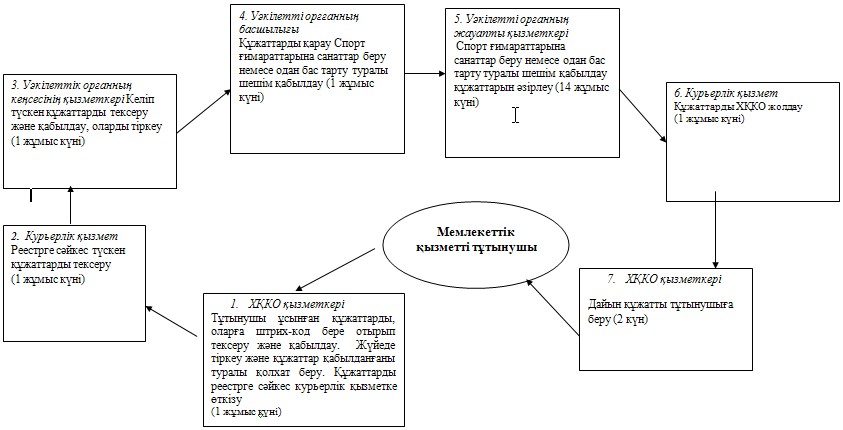 

Қазақстан Республикасы    

Спорт және дене шынықтыру  

істері агенттігі төрағасының

2012 жылғы 27 қыркүйектегі 

№ 285 бұйрығына      

2-қосымша          

«Еңбек сіңірген спортшылар мен жаттықтырушыларға өмір бойы

ай сайынғы материалдық қамсыздандыруды төлеу»

мемлекеттік қызмет регламенті 

1. Жалпы ережелер

      1. Осы «Еңбек сіңірген спортшылар мен жаттықтырушыларға өмір бойы ай сайынғы материалдық қамсыздандыруды төлеу» мемлекеттік қызмет регламенті (бұдан әрі – регламент) Қазақстан Республикасының «Әкімшілік рәсімдер туралы» 2000 жылғы 27 қарашадағы Заңының 9-1-бабының 4-тармақшасына, Қазақстан Республикасының «Дене шынықтыру және спорт туралы» 1999 жылғы 2 желтоқсандағы Заңының 30-1-бабына, Қазақстан Республикасының «Ақпараттандыру туралы» 2007 жылғы 11 қаңтардағы Заңының 6-бабының 2), 3) тармақшаларына, 29-бабына, «Қазақстан Республикасы Спорт және дене шынықтыру істері агенттігі, дене шынықтыру және спорт саласындағы жергілікті атқарушы органдар көрсететін мемлекеттік қызмет стандарттарын бекіту туралы» (бұдан әрі – Стандарт) Қазақстан Республикасы Үкіметінің 2012 жылғы 27 шілдедегі № 981 қаулысына сәйкес әзірленген.



      2. Регламентте мынадай ұғымдар қолданылады:



      1) тұтынушы – Қазақстан Республикасының азаматы болып табылатын, олимпиадалық спорт түрлері бойынша Қазақстан Республикасының құрама командасының және (немесе) ССРО құрама командаларының құрамына кірген, кемінде жиырма жыл еңбек стажы бар спортшылар мен жаттықтырушылар, Олимпиада ойындарының чемпиондары және (немесе) жүлдегерлері және (немесе) олимпиадалық спорт түрлері бойынша әлем чемпиондары атақтарын жеңіп алған және «ССРО-ның еңбек сіңірген спорт шебері» және (немесе) «Қазақстан Республикасының еңбек сіңірген спорт шебері» атағы бар спортшылар, «Қазақстанның еңбек сіңірген жаттықтырушысы» және (немесе) «ССРО-ның еңбек сіңірген жаттықтырушысы» атағы бар және «ССРО-ның еңбегі сіңген спорт шебері» және (немесе) «Қазақстан Республикасының еңбегі сіңген спорт шебері» атағын алған спортшыларды даярлаған жаттықтырушылар;



      2) Қазақстан Республикасының халыққа қызмет көрсету орталықтарының ақпараттық жүйесі – Қазақстан Республикасының халыққа қызмет көрсету орталықтары арқылы, сонымен қатар тиісті министрліктер және ведомстволардың халыққа (жеке және заңды тұлғаларға) қызмет көрсету үдерісін автоматтандыруға арналған ақпараттық жүйе (бұдан әрі – ХҚО АЖ).



      3. Мемлекеттік қызметті Қазақстан Республикасы Спорт және дене шынықтыру істері агенттігі (бұдан әрі – уәкілетті орган) Стандартқа 2-қосымшаға сәйкес халыққа қызмет көрсету орталықтары (бұдан әрі – Орталық) арқылы көрсетеді.



      4. Ұсынылатын мемлекеттік қызмет нысаны: автоматтандырылмаған.



      5. Мемлекеттік қызметтің нәтижесі материалдық қамсыздандыруды төлеу туралы қағаз тасығыштағы шешім, немесе мемлекеттік қызмет көрсетуден бас тарту туралы дәлелді жауап болып табылады. 

2. Мемлекеттік қызмет көрсету тәртібіне қойылатын талаптар

      6. Тұтынушы мемлекеттік қызметті алу үшін Стандарттың 11-тармағында белгіленген құжаттарды ұсынады.



      7. Мемлекеттік қызмет туралы ақпарат уәкілетті органның www.sport.gov.kz мекенжайындағы интернет-ресурсында орналасқан.



      8. Қызмет Стандарттың 7-тармағында белгіленген мерзімде көрсетіледі.



      Уәкілетті органның уәкілетті лауазымды тұлғаларының іс-әрекетіне (әрекетсіздігіне) шағымдану тәртібін түсіндіруді және өтінішті дайындауға жәрдем көрсетуді уәкілетті органның заң басқармасы мына мекенжай бойынша жүзеге асырады: 010000, Астана қ., Абай даңғылы, 33, 1506 каб., тел. 8 (7172) 753465, 753481.



      9. Мемлекеттік қызмет тегін көрсетіледі.



      10. Осы мемлекеттік қызметті көрсетуден бас тартуға және тоқтатуға мыналар негіздеме болып табылады:



      1) стандарттың 11-тармағында көзделген құжаттардың толық тізбесі ұсынылмаса;



      2) ұсынылған құжаттардың жалғандығы анықталса.



      11. Мемлекеттік қызметті алу үшін тұтынушыдан өтініш алған сәттен бастап мемлекеттік қызмет нәтижесін берген сәтке дейінгі мемлекеттік қызмет көрсету кезеңдері:



      1) тұтынушы Орталыққа өтініш береді;



      2) Орталық инспекторы өтінішті тіркейді, Орталықтың жинақтау бөлімінің инспекторы құжаттарды уәкілетті органға береді;



      3) уәкілетті органның кеңсесінің қызметкері ХҚО АЖ-да тіркейді және алынған құжаттарды тіркейді, басшыға қарауға жібереді;



      4) уәкілетті органның басшысы қарағаннан кейін, жауапты орындаушыға жібереді;



      5) жауапты орындаушы Орталықтан немесе тұтынушыдан келіп түскен өтінішті қарайды, дәлелді бас тартуды дайындайды немесе хабарлама ресімдейді, кейіннен уәкілетті органның басшысына қол қоюға жолдайды;



      6) уәкілетті органның басшысы хабарламаға немесе дәлелді бас тартуға қол қояды және уәкілетті органның кеңсесіне жібереді;



      7) уәкілетті органның кеңсесінің қызметкері мемлекеттік қызмет көрсету нәтижесін Орталыққа жібереді, бұл ретте ХҚО АЖ-да тіркейді немесе уәкілетті органға жүгінген жағдайда тұтынушыға береді;



      Уәкілетті органнан мемлекеттік қызметтің дайын нәтижесін алған жағдайда, Орталық штрих код сканерінің көмегімен түскен құжаттарды тіркейді;



      8) Орталық тұтынушыға материалдық қамсыздандыруды төлеу туралы қағаз тасығыштағы шешім, немесе мемлекеттік қызмет көрсетуден бас тарту туралы дәлелді жауап береді.



      12. Тұтынушыдан құжаттарды Орталық қызметкері қабылдайды. 

3. Мемлекеттік қызмет көрсету үдерісіндегі іс-әрекет (өзара

іс-әрекет) тәртібінің сипаттамасы

      13. Орталықтар арқылы мемлекеттік қызметті алу үшін өтініш бланкілерін толтыру талап етілмейді.



      14. Әкімшілік іс-қимылдың (рәсімдердің) реттілігі мен құрылымдық-функционалдық бірліктердің (бұдан әрі – ҚФБ) өзара әрекеттесу сипаттамасы осы регламентке 1-қосымшада келтірілген.



      15. Мемлекеттік қызметті көрсету үдерісіне қатысатын ҚФБ тізбесі:



      1) Орталық қызметкері;



      2) уәкілетті органның қызметкерлері: кеңсе қызметкері, жауапты орындаушы, уәкілетті органның басшысы.



      16. Диаграмма-сызба осы регламентке 2-қосымшаға сәйкес қоса беріледі.



      17. Ақпараттық қауіпсіздікке қойылатын талаптар:



      1) құпиялылығы (ақпаратты рұқсатсыз алудан қорғау);



      2) тұтастығы (ақпаратты рұқсатсыз өзгертуден қорғау);



      3) қолжетімділігі (ақпарат пен ресурстарды рұқсатсыз ұстаудан қорғау).

«Еңбек сіңірген спортшылар мен жаттықтырушыларға өмір бойы

ай сайынғы материалдық төлемді қамтамасыз ету»     

мемлекеттік қызметінің регламентіне 1-қосымша       

1-кесте. ҚФБ әрекеттерінің сипаттамасы 

2-Кесте. Қолдану амалдары. Негізгі әрекет – материалдық

төлем беру расталған жағдайда 

3-Кесте. Қолдану амалдары. Альтернативті әрекет – материалдық

төлемді беруден бас тарту жағдайында

«Еңбек сіңірген спортшылар мен жаттықтырушыларға өмір бойы

ай сайынғы материалдық төлемді қамтамасыз ету»     

мемлекеттік қызметінің регламентіне 2-қосымша       

Материалдық төлемдерді беру кезінде функционалдық бірліктердің

қарым-қатынасы кестесі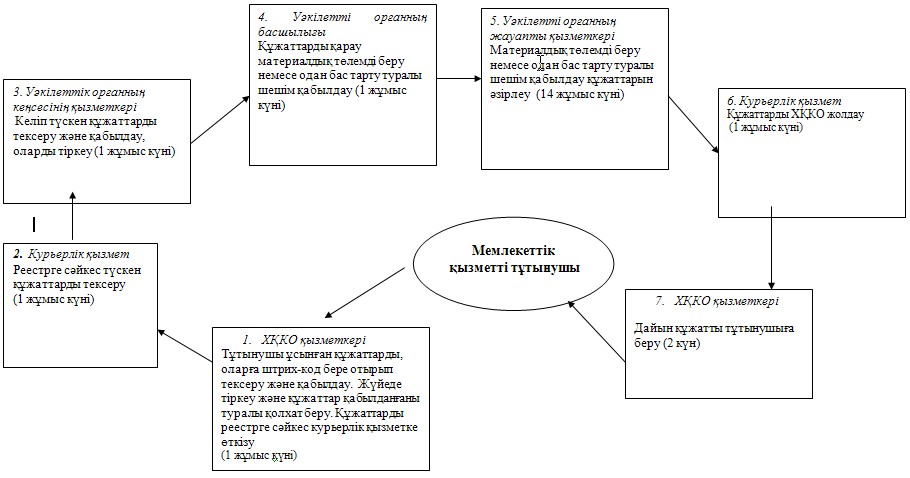 

Қазақстан Республикасы   

Спорт және дене шынықтыру 

істері агенттігі төрағасының

2012 жылғы 27 қыркүйектегі

№ 285 бұйрығына      

3-қосымша          

«Қазақстан Республикасының еңбек сiңiрген жаттықтырушысы»

құрметтi атағы, «Қазақстан Республикасының еңбек сiңiрген

спорт шеберi» құрметтi атағы, Қазақстан Республикасының

халықаралық дәрежедегi спорт шеберi, Қазақстан Республикасының

спорт шеберi, біліктiлiгi жоғары және орта деңгейдегi жоғары

санатты жаттықтырушы, біліктiлiгi жоғары деңгейдегi жоғары

санатты нұсқаушы-спортшы, біліктiлiгi жоғары және орта

деңгейдегi жоғары санатты әдiскер, жоғары санатты ұлттық спорт

төрешiсi, ұлттық спорт төрешiсi спорттық атақтары мен

санаттарын беру» мемлекеттік қызмет регламенті 

1. Жалпы ережелер

      1. Осы «Қазақстан Республикасының еңбек сiңiрген жаттықтырушысы» құрметтi атағы, «Қазақстан Республикасының еңбек сiңiрген спорт шеберi» құрметтi атағы, Қазақстан Республикасының халықаралық дәрежедегi спорт шеберi, Қазақстан Республикасының спорт шеберi, біліктiлiгi жоғары және орта деңгейдегi жоғары санатты жаттықтырушы, біліктiлiгi жоғары деңгейдегi жоғары санатты нұсқаушы-спортшы, біліктiлiгi жоғары және орта деңгейдегi жоғары санатты әдiскер, жоғары санатты ұлттық спорт төрешiсi, ұлттық спорт төрешiсi спорттық атақтары мен санаттарын беру» мемлекеттік қызмет регламенті (бұдан әрі – Регламент) Қазақстан Республикасының «Әкімшілік рәсімдер туралы» 2000 жылғы 27 қарашадағы Заңының 9-1-бабының 4-тармақшасына, Қазақстан Республикасының «Дене шынықтыру және спорт туралы» 1999 жылғы 2 желтоқсандағы Заңының 23-бабының 17-тармақшасына, Қазақстан Республикасының «Ақпараттандыру туралы» 2007 жылғы 11 қаңтардағы Заңының 6-бабының 2), 3) тармақшаларына, 29-бабына, «Қазақстан Республикасы Спорт және дене шынықтыру істері агенттігі, дене шынықтыру және спорт саласындағы жергілікті атқарушы органдар көрсететін мемлекеттік қызмет стандарттарын бекіту туралы» (бұдан әрі – Стандарт) Қазақстан Республикасы Үкіметінің 2012 жылғы 27 шілдедегі № 981 қаулысына сәйкес әзірленген.



      2. Регламентте мынадай ұғымдар қолданылады:



      1) тұтынушы – жаттықтырушылар, спортшылар, әдіскерлер, нұсқаушылар, спортшылар және спорттан төрешiлер;



      2) спорттықтар атақтар, разрядтар және санаттар – спорттың жекелеген түрлерiнен шеберлiк деңгейiн, сонымен қатар жаттықтырушылардың, спортшылардың, нұсқаушы-спортшылардың, әдіскерлердің және төрешілердің біліктілік деңгейін айқындайтын жүйе;



      3) Қазақстан Республикасының халыққа қызмет көрсету орталықтарының ақпараттық жүйесі – Қазақстан Республикасының халыққа қызмет көрсету орталықтары арқылы, сонымен қатар тиісті министрліктер және ведомстволардың халыққа (жеке және заңды тұлғаларға) қызмет көрсету үдерісін автоматтандыруға арналған ақпараттық жүйе (бұдан әрі – ХҚО АЖ).



      3. Мемлекеттік қызметті Қазақстан Республикасы Спорт және дене шынықтыру істері агенттігі (бұдан әрі – уәкілетті орган) Стандартқа 2-қосымшаға сәйкес халыққа қызмет көрсету орталықтары (бұдан әрі – Орталық) арқылы көрсетеді.



      4. Ұсынылатын мемлекеттік қызмет нысаны: автоматтандырылмаған.



      5. Мемлекеттік қызмет нәтижесі спорттық атақты беру туралы куәлікті, жаттықтырушыларға, әдіскерлерге, нұсқаушыларға 5 жыл мерзімге санаттарды беру туралы куәлікті және спорттан төреші санатын беру туралы куәлікті беру, немесе мемлекеттік қызмет көрсетуден бас тарту туралы дәлелді жауап болып табылады. 

2. Мемлекеттік қызмет көрсету тәртібіне қойылатын талаптар

      6. Тұтынушы мемлекеттік қызметті алу үшін Стандарттың 11-тармағында белгіленген құжаттарды ұсынады.



      7. Мемлекеттік қызмет туралы ақпарат уәкілетті органның www.sport.gov.kz мекенжайындағы интернет-ресурсында орналасқан.



      8. Қызмет Стандарттың 7-тармағында белгіленген мерзімде көрсетіледі.



      Уәкілетті органның уәкілетті лауазымды тұлғаларының іс-әрекетіне (әрекетсіздігіне) шағымдану тәртібін түсіндіруді және өтінішті дайындауға жәрдем көрсетуді уәкілетті органның заң басқармасы мына мекенжай бойынша жүзеге асырады: 010000, Астана қ., Абай даңғылы, 33, 1506 каб., тел. 8 (7172) 753465, 753481.



      9. Мемлекеттік қызмет тегін көрсетіледі.



      10. Осы мемлекеттік қызметті көрсетуден бас тартуға және тоқтатуға мыналар негіздеме болып табылады:



      1) стандарттың 11-тармағында көзделген құжаттардың толық тізбесі ұсынылмаса;



      2) ұсынылған құжаттардың жалғандығы анықталса.



      11. Мемлекеттік қызметті алу үшін тұтынушыдан өтініш алған сәттен бастап мемлекеттік қызмет нәтижесін берген сәтке дейінгі мемлекеттік қызмет көрсету кезеңдері:



      1) тұтынушы Орталыққа өтініш береді;



      2) Орталық инспекторы өтінішті тіркейді, Орталықтың жинақтау бөлімінің инспекторы құжаттарды уәкілетті органға береді;



      3) уәкілетті органның кеңсесінің қызметкері ХҚО АЖ-да тіркейді және алынған құжаттарды тіркейді, басшыға қарауға жібереді;



      4) уәкілетті органның басшысы қарағаннан кейін, жауапты орындаушыға жібереді;



      5) жауапты орындаушы Орталықтан немесе тұтынушыдан келіп түскен өтінішті қарайды, дәлелді бас тартуды дайындайды немесе хабарлама ресімдейді, кейіннен уәкілетті органның басшысына қол қоюға жолдайды;



      6) уәкілетті органның басшысы хабарламаға немесе дәлелді бас тартуға қол қояды және уәкілетті органның кеңсесіне жібереді;



      7) уәкілетті органның кеңсесінің қызметкері мемлекеттік қызмет көрсету нәтижесін Орталыққа жібереді, бұл ретте ХҚО АЖ-да тіркейді немесе уәкілетті органға жүгінген жағдайда тұтынушыға береді;



      Уәкілетті органнан мемлекеттік қызметтің дайын нәтижесін алған жағдайда, Орталық штрих код сканерінің көмегімен түскен құжаттарды тіркейді;



      8) Орталық тұтынушыға «Спорттық атақтар мен разрядтар және спорттан төрешi санаттарын берудiң ережесiн бекiту туралы» Қазақстан Республикасы Туризм және спорт министрлiгiнiң 2008 жылғы 22 тамыздағы № 01-08/142 бұйрығының (Нормативтiк құқықтық актiлерiнiң мемлекеттiк тiркеу реестрiнде 2008 жылғы 18 қыркүйекте № 5306 болып тiркелiп, «Заң газетi» газетiнде 2008 жылғы 16 қазанда, № 158 (1384), Қазақстан Республикасының Орталық атқарушы және өзге де орталық мемлекеттiк органдарының актiлер жинағында жария етілген, 2008 ж., № 10) 3-қосымшасына сәйкес атақты беру туралы куәлікті, жаттықтырушыларға, әдіскерлерге, нұсқаушыларға 5 жыл мерзімге санаттарды беру туралы куәлікті және спорттан төреші санатын беру туралы куәлікті беру, немесе мемлекеттік қызмет көрсетуден бас тарту туралы дәлелді жауап береді.



      12. Тұтынушыдан құжаттарды Орталық қызметкері қабылдайды. 

3. Мемлекеттік қызмет көрсету үдерісіндегі іс-әрекет (өзара

іс-әрекет) тәртібінің сипаттамасы

      13. Орталықтар арқылы мемлекеттік қызметті алу үшін өтініш бланкілерін толтыру талап етілмейді.



      14. Әкімшілік іс-қимылдың (рәсімдердің) реттілігі мен құрылымдық-функционалдық бірліктердің (бұдан әрі – ҚФБ) өзара әрекеттесу сипаттамасы осы регламентке 1-қосымшада келтірілген. 



      15. Мемлекеттік қызметті көрсету үдерісіне қатысатын ҚФБ тізбесі:



      1) Орталық қызметкері;



      2) уәкілетті органның қызметкерлері: кеңсе қызметкері, жауапты орындаушы, уәкілетті органның басшысы.



      16. Диаграмма-сызба осы регламентке 2-қосымшаға сәйкес қоса беріледі.



      17. Ақпараттық қауіпсіздікке қойылатын талаптар:



      1) құпиялылығы (ақпаратты рұқсатсыз алудан қорғау);



      2) тұтастығы (ақпаратты рұқсатсыз өзгертуден қорғау);



      3) қолжетімділігі (ақпарат пен ресурстарды рұқсатсыз ұстаудан қорғау).

«Қазақстан Республикасының еңбек сiңiрген жаттықтырушысы» 

құрметтi атағы, «Қазақстан Республикасының еңбек сiңiрген 

спорт шеберi» құрметтi атағы, Қазақстан Республикасының  

халықаралық дәрежедегi спорт шеберi, Қазақстан Республикасының

спорт шеберi, біліктiлiгi жоғары және орта деңгейдегi жоғары

санатты жаттықтырушы, біліктiлiгi жоғары деңгейдегi жоғары 

санатты нұсқаушы-спортшы, біліктiлiгi жоғары және орта    

деңгейдегi жоғары санатты әдiскер, жоғары санатты ұлттық  

спорт төрешiсi, ұлттық спорт төрешiсi спорттық атақтары мен

санаттарын беру» мемлекеттік қызметінің регламентіне 1-қосымша 

1-кесте. ҚФБ әрекеттерінің сипаттамасы 

2-Кесте. Қолдану амалдары. Негізгі әрекет – материалдық

төлем беру расталған жағдайда 

3-Кесте. Қолдану амалдары. Альтернативті әрекет – материалдық

төлемді беруден бас тарту жағдайында

«Қазақстан Республикасының еңбек сiңiрген жаттықтырушысы» 

құрметтi атағы, «Қазақстан Республикасының еңбек сiңiрген 

спорт шеберi» құрметтi атағы, Қазақстан Республикасының  

халықаралық дәрежедегi спорт шеберi, Қазақстан Республикасының

спорт шеберi, біліктiлiгi жоғары және орта деңгейдегi жоғары

санатты жаттықтырушы, біліктiлiгi жоғары деңгейдегi жоғары 

санатты нұсқаушы-спортшы, біліктiлiгi жоғары және орта    

деңгейдегi жоғары санатты әдiскер, жоғары санатты ұлттық  

спорт төрешiсi, ұлттық спорт төрешiсi спорттық атақтары мен

санаттарын беру» мемлекеттік қызметінің регламентіне 2-қосымша 

Атақ, санат беру кезіндегі функционалдық бірліктердің қарым-қатынас кестесі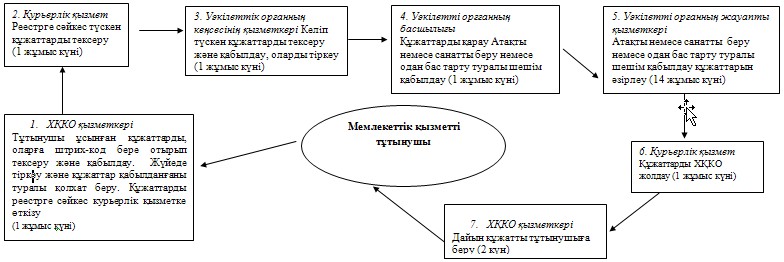 
					© 2012. Қазақстан Республикасы Әділет министрлігінің «Қазақстан Республикасының Заңнама және құқықтық ақпарат институты» ШЖҚ РМК
				Негізгі әрекет барысы (жұмыс жүру барысы)Негізгі әрекет барысы (жұмыс жүру барысы)Негізгі әрекет барысы (жұмыс жүру барысы)Негізгі әрекет барысы (жұмыс жүру барысы)Негізгі әрекет барысы (жұмыс жүру барысы)Негізгі әрекет барысы (жұмыс жүру барысы)Негізгі әрекет барысы (жұмыс жүру барысы)Негізгі әрекет барысы (жұмыс жүру барысы)Негізгі әрекет барысы (жұмыс жүру барысы)1Әрекеттің нөмірі (жұмыс жүру барысы)12345672ҚФб атауыХҚКО қызметкері (инспектор)Курьерлік қызметУәкілеттік органның құжат айналымын қамтамасыз ету қызметінің қызметкеріУәкілетті органның басшылығыУәкілетті органның жауапты қызметкеріКурьерлік қызметХҚКО қызметкері (инспектор)3Әрекеттердің атауы (процесс, процедура, операция) және олардың сипатыТұтынушы ұсынған құжаттарды, оларға штрих-код бере отырып тексеру және қабылдау.

Жүйеде тіркеу және құжаттар қабылданғаны туралы қолхат беру.Реестрге сәйкес түскен құжаттарды тексеруКеліп түскен құжаттарды тексеру және қабылдау, оларды тіркеуҚұжаттарды қарау Спорт ғимараттарына санаттар беру немесе одан бас тарту туралы шешім қабылдауСпорт ғимараттарына санаттар беру немесе одан бас тарту туралы шешім қабылдау құжаттарын әзірлеуКеліп түскен құжаттарды тексеруКеліп түскен құжаттардың сапасын тексеру4Аяқталу нысаны (мәліметтер, құжат, құрылымдық-тапсырмалық шешім)Құжаттарды реестрге сәйкес курьерлік қызметке өткізуБарлық келіп түскен құжаттарды уәкілетті органға өткізуКеліп түскен құжаттарды тексеру мемлекеттік органның басшылығына ұсынуҚұжаттарды қарау материалдық төлемді беру немесе одан бас тарту туралы шешім қабылдауСпорт ғимараттарына санаттар беру немесе одан бас тарту туралы шешім қабылдау құжаттарын әзірлеуКеліп түскен құжаттардың барлығын ХҚКО өткізуДайын құжатты тұтынушыға беру5Орындау мерзімдері1 күн1 күн1 жұмыс күні 1 жұмыс күні1 жұмыс күні1 күн3 күнНегізгі әрекет барысы (жұмыс жүру барысы)Негізгі әрекет барысы (жұмыс жүру барысы)Негізгі әрекет барысы (жұмыс жүру барысы)Негізгі әрекет барысы (жұмыс жүру барысы)Уәкілетті органның қызметкеріУәкілетті органның басшысыУәкілетті органның жауапты орындаушысыХҚКО1. Тұтынушының Спорт ғимараттарына санаттар беруге тапсырған құжаттарын қабылдау және тіркеу (1 күн)3. Құжаттарды қарау және Спорт ғимараттарына санаттар беру туралы құжаттарды бекіту (1 күн)2. Уәкілетті органның басшысына Спорт ғимараттарына санаттар беру туралы құжаттарды бекітуге ұсыну (1 күн)4. Спорт ғимараттарына санаттар беру туралы құжаттарды ұсыну (1 күн)5. Тұтынушыға дайын құжаттарды ұсыну (2 күн ішінде)Негізгі әрекет барысы (жұмыс жүру барысы)Негізгі әрекет барысы (жұмыс жүру барысы)Негізгі әрекет барысы (жұмыс жүру барысы)Уәкілетті органның қызметкеріУәкілетті органның басшысыХҚКО1. Тұтынушының Спорт ғимараттарына санаттар беруге тапсырған құжаттарын қабылдау және тіркеу (1 күн)3. Құжаттарды қарау және Спорт ғимараттарына санаттар беруден бас тарту туралы шешім қабылдау (1 күн)2. Уәкілетті органның басшысына Спорт ғимараттарына санаттар беру туралы құжаттарды бекітуге ұсыну (1 күн)4. Бас тарту себептері көрсетілген Спорт ғимараттарына санаттар беруден бас тарту туралы құжатты даярлау (20 жұмыс күні ішінде)5. Тұтынушыға дайын құжаттарды ұсыну (2 күн ішінде)Негізгі әрекет барысы (жұмыс жүру барысы)Негізгі әрекет барысы (жұмыс жүру барысы)Негізгі әрекет барысы (жұмыс жүру барысы)Негізгі әрекет барысы (жұмыс жүру барысы)Негізгі әрекет барысы (жұмыс жүру барысы)Негізгі әрекет барысы (жұмыс жүру барысы)Негізгі әрекет барысы (жұмыс жүру барысы)Негізгі әрекет барысы (жұмыс жүру барысы)Негізгі әрекет барысы (жұмыс жүру барысы)1Әрекеттің нөмірі (жұмыс жүру барысы)12345672ҚФб атауыХҚКО қызметкері (инспектор)Курьерлік қызметУәкілеттік органның құжат айналымын қамтамасыз ету қызметінің қызметкеріУәкілетті органның басшылығыУәкілетті органның жауапты қызметкеріКурьерлік қызметХҚКО қызметкері (инспектор)3Әрекеттердің атауы (процесс, процедура, операция) және олардың сипатыТұтынушы ұсынған құжаттарды, оларға штрих-код бере отырып тексеру және қабылдау. Жүйеде тіркеу және құжаттар қабылданғаны туралы қолхат беру.Реестрге сәйкес түскен құжаттарды тексеруКеліп түскен құжаттарды тексеру және қабылдау, оларды тіркеуҚұжаттарды қарау материалдық төлемді беру немесе одан бас тарту туралы шешім қабылдауМатериалдық төлемді беру немесе одан бас тарту туралы шешім қабылдау құжаттарын әзірлеуКеліп түскен құжаттарды тексеруКеліп түскен құжаттардың сапасын тексеру4Аяқталу нысаны (мәліметтер, құжат, құрылымдық-тапсырмалық шешім)Құжаттарды реестрге сәйкес курьерлік қызметке өткізуБарлық келіп түскен құжаттарды уәкілетті органға өткізуКеліп түскен құжаттарды тексеру және қабылдау, оларды тіркеуҚұжаттарды қарау материалдық төлемді беру немесе одан бас тарту туралы шешім қабылдауМатериалдық төлемді беру немесе одан бас тарту туралы шешім қабылдау құжаттарын әзірлеуКеліп түскен құжаттардың барлығын ХҚКО өткізуДайын құжатты тұтынушыға беру5Орындау мерзімдері1 күн1 күн1 жұмыс күні 1 жұмыс күні14 жұмыс күні1 күн3 күнНегізгі әрекет барысы (жұмыс жүру барысы)Негізгі әрекет барысы (жұмыс жүру барысы)Негізгі әрекет барысы (жұмыс жүру барысы)Негізгі әрекет барысы (жұмыс жүру барысы)Уәкілетті органның қызметкеріУәкілетті органның басшысыУәкілетті органның жауапты орындаушысыХҚКО1. Тұтынушының материалдық төлемдерді алуға тапсырған құжаттарын қабылдау және тіркеу (1 күн) 3. Құжаттарды қарау және материалдық төлемдерді беру туралы құжаттарды бекіту (1 күн)2. Уәкілетті органның басшысына материалдық төлемдерді беру туралы құжаттарды бекітуге ұсыну (1 күн)4. Материалдық төлемді беру туралы құжаттарды ұсыну (1 күн)5. Тұтынушыға дайын құжаттарды ұсыну (2 күн ішінде)Негізгі әрекет барысы (жұмыс жүру барысы)Негізгі әрекет барысы (жұмыс жүру барысы)Негізгі әрекет барысы (жұмыс жүру барысы)Уәкілетті органның қызметкеріУәкілетті органның басшысыХҚКО1. Тұтынушының материалдық төлемдерді алуға тапсырған құжаттарын қабылдау және тіркеу (1 күн) 3. Құжаттарды қарау және материалдық төлемдерді беруден бас тарту туралы шешім қабылдау (1 күн)2. Уәкілетті органның басшысына материалдық төлемдерді беру туралы құжаттарды бекітуге ұсыну (1 күн)4. Бас тарту себептері көрсетілген Материалдық төлемдерді беруден бас тарту туралы құжатты даярлау (20 жұмыс күні ішінде)5. Тұтынушыға дайын құжаттарды ұсыну (2 күн ішінде)Негізгі әрекет барысы (жұмыс жүру барысы)Негізгі әрекет барысы (жұмыс жүру барысы)Негізгі әрекет барысы (жұмыс жүру барысы)Негізгі әрекет барысы (жұмыс жүру барысы)Негізгі әрекет барысы (жұмыс жүру барысы)Негізгі әрекет барысы (жұмыс жүру барысы)Негізгі әрекет барысы (жұмыс жүру барысы)Негізгі әрекет барысы (жұмыс жүру барысы)Негізгі әрекет барысы (жұмыс жүру барысы)1Әрекеттің нөмірі (жұмыс жүру барысы)12345672ҚФб атауыХҚКО қызметкері (инспектор)Курьерлік қызметУәкілеттік органның құжат айналымын қамтамасыз ету қызметінің қызметкеріУәкілетті органның басшылығыУәкілетті органның жауапты қызметкеріКурьерлік қызметХҚКО қызметкері (инспектор)3Әрекеттердің атауы (процесс, процедура, операция) және олардың сипатыТұтынушы ұсынған құжаттарды, оларға штрих-код бере отырып тексеру және қабылдау. Жүйеде тіркеу және құжаттар қабылданғаны туралы қолхат беру.Реестрге сәйкес түскен құжаттарды тексеруКеліп түскен құжаттарды тексеру және қабылдау, оларды тіркеуҚұжаттарды қарау Атақты немесе санатты беру немесе одан бас тарту туралы шешім қабылдауАтақты немесе санатты беру немесе одан бас тарту туралы шешім қабылдау құжаттарын әзірлеуКеліп түскен құжаттарды тексеруКеліп түскен құжаттардың сапасын тексеру4Аяқталу нысаны (мәліметтер, құжат, құрылымдық-тапсырмалық шешім)Құжаттарды реестрге сәйкес курьерлік қызметке өткізуБарлық келіп түскен құжаттарды уәкілетті органға өткізуКеліп түскен құжаттарды тексеру және қабылдау, оларды тіркеуҚұжаттарды қарау Атақты немесе санатты беру немесе одан бас тарту туралы шешім қабылдауАтақты немесе санатты беру немесе одан бас тарту туралы шешім қабылдау құжаттарын әзірлеуКеліп түскен құжаттардың барлығын ХҚКО өткізуДайын құжатты тұтынушыға беру5Орындау мерзімдері1 күн1 күн1 жұмыс күні 1 жұмыс күні1 жұмыс күні1 күн3 күнНегізгі әрекет барысы (жұмыс жүру барысы)Негізгі әрекет барысы (жұмыс жүру барысы)Негізгі әрекет барысы (жұмыс жүру барысы)Негізгі әрекет барысы (жұмыс жүру барысы)Уәкілетті органның қызметкеріУәкілетті органның басшысыУәкілетті органның жауапты орындаушысыХҚКО1. Тұтынушының Атақты немесе санатты алуға тапсырған құжаттарын қабылдау және тіркеу (1 күн)3. Құжаттарды қарау және Атақты немесе санатты беру туралы құжаттарды бекіту (1 күн)2. Уәкілетті органның басшысына Атақты немесе санатты беру туралы құжаттарды бекітуге ұсыну (1 күн)4. Атақты немесе санатты беру туралы құжаттарды ұсыну (1 күн)5. Тұтынушыға дайын құжаттарды ұсыну (2 күн ішінде)Негізгі әрекет барысы (жұмыс жүру барысы)Негізгі әрекет барысы (жұмыс жүру барысы)Негізгі әрекет барысы (жұмыс жүру барысы)Уәкілетті органның қызметкеріУәкілетті органның басшысыХҚКО1. Тұтынушының Атақты немесе санатты алуға тапсырған құжаттарын қабылдау және тіркеу (1 күн)3. Құжаттарды қарау және материалдық төлемдерді беруден бас тарту туралы шешім қабылдау (1 күн)2. Уәкілетті органның басшысына Атақты немесе санатты беру туралы құжаттарды бекітуге ұсыну (1 күн)4. Бас тарту себептері көрсетілген Атақты немесе санатты беруден бас тарту туралы құжатты даярлау (20 жұмыс күні ішінде)5. Тұтынушыға дайын құжаттарды ұсыну (2 күн ішінде)